COMMERCIAL OFFER2020/02/18Technological Equipment KHS Innofill DVF-PET 56/112/8 SV with instant Capacity of the line 12 500 Bph, for PET 2,0 format bottle liters filling labelling and packing which contains of following positions mentioned above:   Blowing mold machine SIDEL SBO/10 •	Press-form feeding system •	Press-form Lift system to machine •	Air transport system to Filling machineCapacity 12 500 Bph  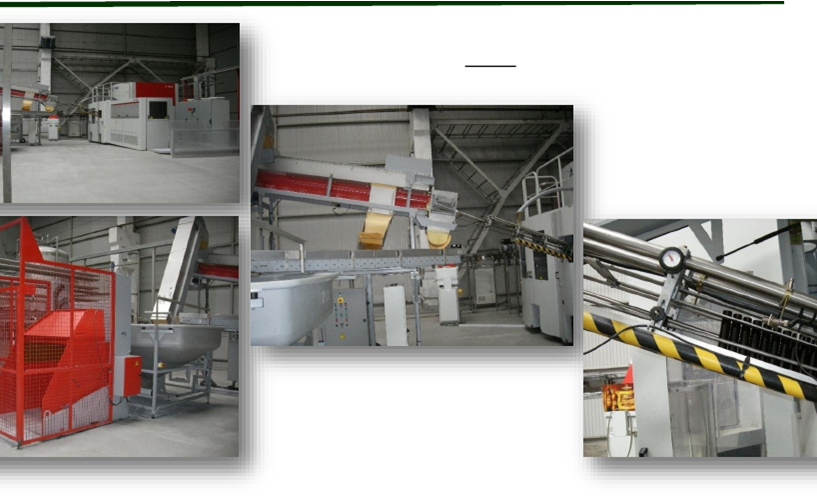 Mixing and Flow pasteurization Mixing flow capacity 30 000 liters/hour Possibility to Mix 4 components in one time (product, syrup, Co2, acid ore aroma)Pasteurization Pasteurizer equipped with plate heat exchanger Product pasteurization with set temperatureProduct cooling to 4-10 °C  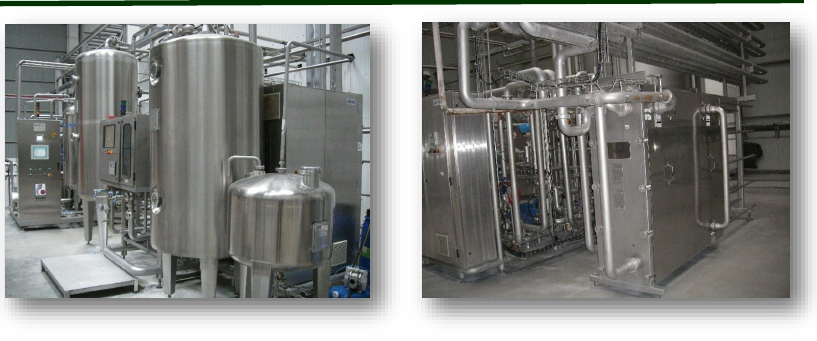 Filling Block KHS DVF-PET 56/112/8 SV 2004 + Labeling machine KHS polypropyleneFormats 0,5/1,0/1,5/2,0 PET Filling valves 112Capping heads 8 Labeling polypropylene all around label  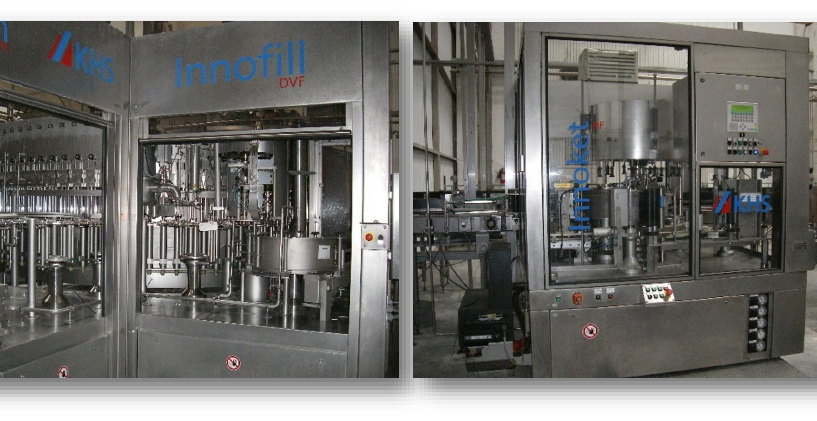 KHS Kisters Packing system 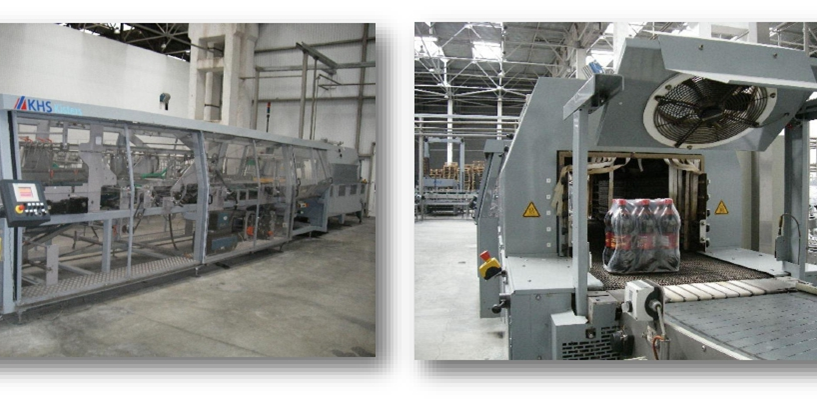 Handle ApplicationPROGRIP S50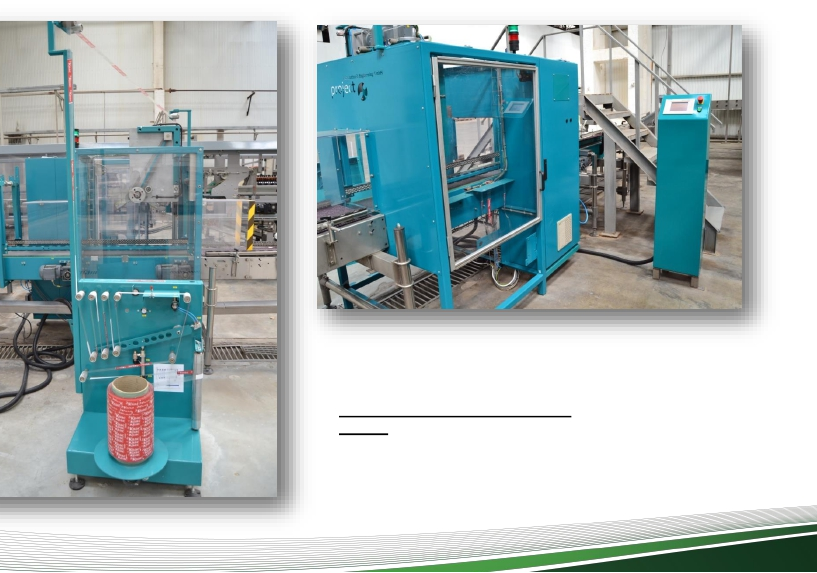 Palletizing station with pallet wrapping system 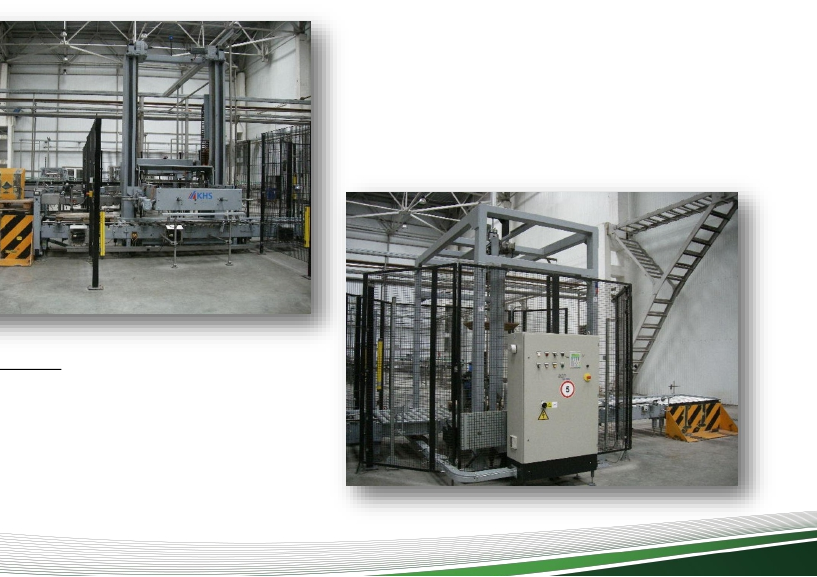 Offerprice:                         595.000, 00EURDelivery term:                     As-Is, Where-Is Payment term:                    50 % down, 50 % before moving the equipment from this brewery Other terms:                        Will be sold As-Is condition - can be dry tested machine by machine Validity:                             This offer is valid 30 days, subject to prior sale without notice          Description of machine Type Serial number Year Make Blowing mold machine  SBO 10 FOUR54522003SIDELAir transport for PET LTR89400023/100-012004KHSPARAMIX systemCMX 2-33/T20-39622004KHSFlow PasteurizationKZE 330/T3-95-2/SA610-2702004KHSBottle rinse system FR ZM 56/45/B/RL612382004KHSKHS innofill Filler PETDVF-PET 56/112/8 SV403582004KHSLabeling Machine RF 33/180-121732004KHSKISTERS system TSP 040 B TPFO25092004KHSPallet magazine PMZ89400023/17002004KHSPallet transporterPTR89400023/1800-012004KHSPalletizing PB 1 N(H)89-400023-16002003KHSROBOPAK system18030902752003ITALIANOTransport system for PET bottles BTR89400023/1000-012004KHSCase transport GTR89400023/1400-012004KHSCIP station 2006"Jonson Diversey "Transporters lubrication system2004KHSData printer 2004"Hitachi "